Western Australia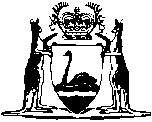 Financial Transaction Reports Act 1995Compare between:[01 May 2005, 01-b0-08] and [18 Oct 2018, 01-c0-02]Western AustraliaFinancial Transaction Reports Act 1995 An Act to provide for the giving of further information in relation to  reported under the Financial Transaction Reports Act 1988 Commonwealth and the giving of information in relation to suspect transactions, and for related purposes.1.	Short title 		This Act may be cited as the Financial Transaction Reports Act 1995 1.2.	Commencement 		This Act comes into operation on the day after the day on which it receives the Royal Assent 1.3.	Object of Act 		The object of this Act is to facilitate the enforcement of the laws of the State.4.	Interpretation 	(1)	In this Act — 	 Act means the  Act Commonwealth	court includes any tribunal, authority or person having power to require the production of documents or the answering of questions	(2)	Unless the contrary intention appears, expressions used in the  Act have the same respective meanings in this Act.5.	Act binds Crown 		This Act binds the Crown in right of the State and, so far as the legislative power of the Parliament permits, in all its other capacities.6.	Further 	(1)	 a cash dealer communicates information to the  under section 16(1) 	( Commissioner of Police ora police officer who is carrying out an investigation arising from, or relating to the matters referred to in, the information	specified in the request	(2)	The further information  be information that — 	(a)	may be relevant to the investigation of, or prosecution of a person for, an offence against the law of the State; or	(b)	may be of assistance in the enforcement of the Criminal Property Confiscation Act 2000.	(3)	The cash dealer must comply with the request to the extent that the cash dealer has the further information.	Penalty$20 000  imprisonment for 2 years.	[Section 6 amended No. 69 of 2000 s. 15(1)(a) 2.]7.	Reports of suspect transactions not reported under  Act 	(1)	A cash dealer who is a party to a transaction, and has reasonable grounds to suspect that information that the cash dealer has concerning the transaction — 	(a)	may be relevant to the investigation of, or prosecution of a person for, an offence against the law of the State; or	(b)	may be of assistance in the enforcement of the Criminal Property Confiscation Act 2000,		must, as soon as practicable after forming the suspicion, prepare a report of the  and communicate the information contained in it to the .	Penalty$20 000  imprisonment for 2 years	(2)	Subsection (1)  not the cash dealer is required to report the transaction underthe  Actif the cash dealer is  the  Division 2.	(3)	The report under subsection (1) must — 	(a)	be in the form approved by the  for the purposes of section 16; and	(b)	contain the reportable details of the transaction; and	(c)	contain a statement of the grounds on which the cash dealer holds the suspicion mentioned in subsection (1); and	(d)	be signed by the cash dealer.	(4)	The communication of information to the  under subsection (1) must be made — 	(a)	by giving the  a copy of the report; or	(b)	in any other way approved by the .	(5)	An approval for the purposes of subsection (4)(b) — 	(a)	must be in writing; and	(b)	may relate to a specified cash dealer or class of cash dealers.	(6) a cash dealer communicates information to the  under subsection (1	( Commissioner of Police ora police officer who is carrying out an investigation arising from, or relating to the matters referred to in, the informationmay request the cash dealerto give the Commissioner or police officeradditional information  is 	(7)	The additional information  be information that — 	(a)	may be relevant to the investigation of, or prosecution of a person for, an offence against the law of the State; or	(b)	may be of assistance in the enforcement of the Criminal Property Confiscation Act 2000.	(8)	The cash dealer must comply with the request to the extent that the cash dealer has the  information.	Penalty $20 000  imprisonment for 2 years.	(9)	In this sectionreportable details, in relation to a transaction, means the details of the transaction that are referred to in Schedule 4.	[Section 7 amended No. 69 of 2000 s. 15(1)(b) and (c) 2.]8.	Protection of cash dealers	(1)	An action, suit or proceeding does not lie against a cash dealer in relation to anything done by the cash dealer if the thing — 	(a)	was required under this Act; or	(b)	was done in the mistaken belief that it was required under this Act.	(2)	An action, suit or proceeding does not lie against an officer, employee or agent of a cash dealer in relation to anything done by the person in the course of the person’s appointment, employment or agency if the thing — 	(a)	was required under this Act; or	(b)	was done in the mistaken belief that it was required under this Act.	(3)	If a cash dealer, or a person who is an officer, employee or agent of a cash dealer, communicates or gives information under section 16 the  Act, or section 6 or 7 of this Act, the cash dealer or person is taken, for the purposes of section 563A (Property laundering not to have been in possession of the information at any time.9.	False or misleading statements 		A person must not, in communicating or giving information under this Act — 	(a)	make a statement that the person knows is false or misleading in a material particular; or 	(b)	omit anything from a statement knowing that without the thing the statement is misleading in a material particular.	Penalty: $50 000  imprisonment for 5 years.10.	Secrecy 	(1)	This section applies to a person who is or has been the Commissioner of Police or a police officer.	(2)	A person must not — 	(a)	make a record of protected information; or	(b)	whether directly or indirectly, divulge or communicate protected information,		unless the record is made, or the information divulged or communicated, in the performance of duties relating to the enforcement of the laws of the State, the Commonwealth, another State or a Territory.	Penalty $20 000  imprisonment for 2 years.	(3)	A person is not required to divulge or communicate protected information to a court unless it is necessary to do so for the enforcement of the laws of the State, the Commonwealth, another State or a Territory.	(4)	In this section protected information means information that is obtained under this Act.11.	Proceedings for offences 	(1)	Proceedings for an offence against section 6, 7 or 10 are to be dealt with summarily by a court of summary jurisdiction constituted by a magistrate sitting alone.	(2)	An offence against section 9 is a crime.	[Section 11 amended No. 59 of 2004 s. 141.] Notes1	This is a compilation of the Financial Transaction Reports Act 1995 and includes the amendments made by the other written laws referred to in the following table.  The table also contains information about any reprint.Compilation table2	The Criminal Property Confiscation (Consequential Provisions) Act 2000 s. 15(2) reads as follows:“	(2)	Despite the amendment effected by subsection (1), the Financial Transaction Reports Act 1995 as in force before the commencement of this Act continues to apply in relation to the enforcement of the Crimes (Confiscation of Profits) Act 1988 to the extent that the operation of the latter Act is continued by this Act.”.Short titleNumber andyearAssentCommencementFinancial Transaction Reports Act 199510 of 199530 Jun 19951 Jul 1995 (see s. 2)Criminal Property Confiscation (Consequential Provisions) Act 2000 s. 15 269 of 20006 Dec 20001 Jan 2001 (see s. 2 and Gazette 29 Dec 2000 p. 7903)Reprint of the Financial Transaction Reports Act 1995 as at 23 Aug 2002 
(includes amendment listed above)Reprint of the Financial Transaction Reports Act 1995 as at 23 Aug 2002 
(includes amendment listed above)Reprint of the Financial Transaction Reports Act 1995 as at 23 Aug 2002 
(includes amendment listed above)Reprint of the Financial Transaction Reports Act 1995 as at 23 Aug 2002 
(includes amendment listed above)Courts Legislation Amendment and Repeal Act 2004 s. 14159 of 200423 Nov 20041 May 2005 (see s. 2 and Gazette 31 Dec 2004 p. 7128)